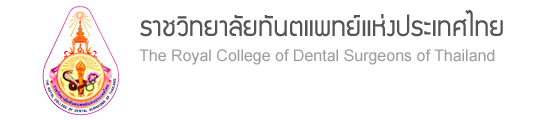 ใบประเมินผลการสอบโครงร่างงานวิจัยต่อคณะอนุกรรมการพิจารณาผลงานวิจัย                                                  วันที่ ....... เดือน .......................... พ.ศ. ..................ชื่อ-นามสกุล.....................................................................เลขประจำตัวราชวิทยาลัย.................................................ทันตแพทย์ประจำบ้านสาขา...........................................................สถาบัน................................................................เข้าฝึกอบรมปีการศึกษา.............................................................................................................................................หัวข้อเรื่อง (ภาษาไทย)  .................................................................................................................................................................................................................................................................................................................................หัวข้อเรื่อง (ภาษาอังกฤษ) .............................................................................................................................................................................................................................................................................................................................ผลการประเมิน	[ ]  ผ่าน		[ ] ไม่ผ่าน   ให้สอบใหม่ในวันที่................/................/....................... 					[ ] ไม่ผ่าน   ไม่มีสิทธิ์สอบใหม่ความคิดเห็นของคณะกรรมการ..................................................................................................................................................................................................................................................................................................................................................................................................................................................................................................................................................................................................................................................................................................................................................................................................................................................................................		ลงชื่อ..................................................................................ประธานกรรมการ		      (..................................................................................)ลงชื่อ..................................................................................กรรมการ		      (.................................................................................)		ลงชื่อ..................................................................................กรรมการ		      (.................................................................................)